Vyhodnocení poskytování sociální služby za rok 2022Domov seniorů Třeboň poskytuje sociální službu podle zákona č. 108/2006 Sb., o sociálních službách, ve znění pozdějších předpisů a vyhláškou č. 505/2006 Sb., kterou se provádějí některá ustanovení zákona o sociálních službách, ve znění pozdějších předpisů.„Posláním naší služby je poskytování nepřetržité sociální a ošetřovatelské péče osobám, které z důvodu věku a dlouhodobě nepříznivého zdravotního stavu nemohou žít ve svém přirozeném prostředí a potřebují pomoc, která jim nemůže být zajištěna jiným způsobem.Služba umožňuje důstojně a aktivně prožít stáří dle potřeb a schopností osob v atmosféře podpory a porozumění.Snahou je v nejvyšší míře udržet stávající schopnosti osob a jejich zapojení do běžného života společnosti.“Domov naplňoval své poslání a poskytoval sociální službu v souladu se zákonem č. 108/2006 Sb., o sociálních službách. Díky kvalitnímu jednání se zájemci o naši službu a profesionálnímu přístupu sociálních pracovníků jsme do DS přijímali klienty, kteří skutečně potřebovali celodenní komplexní péči, která jim nemohla být poskytnuta v jejich domácím prostředí. Poslání bylo naplňováno především realizací dlouhodobých cílů a rovněž sestavováním a plněním individuálních plánů našich klientů. V roce 2022 jsme se intenzivně věnovali individuálnímu plánování sociální služby. Do individuálního plánování se zapojuje celý tým zaměstnanců přímé péče. Tito zaměstnanci mají možnost konzultovat vytvořené plány se sociálními pracovníky, kteří jsou nápomocni i s formulací osobních cílů a konzultují s klíčovými pracovníky míru podpory, která je nastavována v individuálních plánech klientů. Cíle, které si klienti za pomoci klíčových pracovníků stanovili, byly v souladu s posláním domova i dlouhodobými cíli DS. Do všech aktivit, které jsme během roku pořádali, jsme se snažili zapojit co nejvyšší počet uživatelů a tím je zapojit do společenského dění.  Od poloviny roku 2022, kdy skončila opatření omezující pohyb v souvislosti s pandemií Covid 19, jsme se snažili navrátit k aktivitám, které pravidelně, ale i nepravidelně probíhaly v DS a tím jsme vyplňovali volný čas klientů, jak aktivizačními činnostmi skupinovými, tak i aktivizačními činnostmi individuálními. Vyhodnocení dlouhodobých cílů:Poskytovat činnosti a aktivity vedoucí k udržení, popř. k rozvoji samostatnosti s podporou zachování fyzických, psychických a sociálních schopností klientů, to vše na základě jejich individuálních možností, schopností, potřeb, přání a životního příběhu.Naším cílem je poskytovat činnosti a aktivity vedoucí k udržení, popř. k rozvoji samostatnosti s podporou zachování všech schopností klientů, to vše na základě jejich individuálních možností, přání, potřeb, schopností a životního příběhu. Na základě zjištěných informací ze sociálního šetření u zájemců o službu má po přijetí každý klient sestaven individuální plán péče. Vždy se snažíme klientům poskytovat takovou podporu, kterou skutečně potřebují a která udržuje jejich nezávislost. Individuální plán péče je sestavován „na míru“ každému klientovi, dle jeho skutečných potřeb, očekávání a přání. Každý klient má svého „důvěrníka - klíčového pracovníka“ nejčastěji z řad PSS. V tomto směru jsme pro klíčové pracovníky připravili manuál, který zaměstnancům umožňuje snazší orientaci v roli klíčového pracovníka a tím jsme zajistili požadovanou péči pro klienty. Klíčový pracovník společně s klientem, s ohledem na jeho zdravotní stav, plánovali a hodnotili průběh a způsob poskytování sociální služby (SKSS č. 5 Individuální plánování průběhu sociální služby). Individuální plán byl v pravidelných intervalech nebo na základě podnětu klienta doplněn či přehodnocen. Snažili jsme se nepolevit v cílené aktivizaci. U každého klienta jsme se zaměřili zejména na nácviky sebeobsluhy, soběstačnosti a sebedůvěry. Cílená aktivizace vychází vždy z individuálního plánu a plánu péče klienta. Užší spolupráce sociálních pracovníků a PSS, která byla nastavena v roce 2020 a spočívá v pravidelných konzultacích sociálních pracovníků s klíčovými pracovníky v oblasti individuálního plánování, se velmi osvědčila a budeme v ní i nadále pokračovat. Vytvořit klientům příjemné, klidné a bezpečné prostředí a zajistit jim v našem Domově důstojné prožití stáří.Díky aktivizačním pracovníkům, kteří se starají o výzdobu ať již v rámci aktivizačních činností s klienty nebo i mimo něj, byl Domov vyzdoben vždy v souladu s ročním obdobím a byl pro klienty i zaměstnance příjemným prostředím. Abychom naplnili dlouhodobý cíl – vytvořit klientům bezpečné prostředí, byla do plánu investic nadcházejícího roku navržena výměna protipožárních dveří a instalaci elektronického požárního systému napojeného na pult stálé obsluhy HZS. To vše s ohledem na zajištění bezpečného prostředí a zároveň s cílem zajistit technické požadavky, které vycházejí z právních norem a předpisů v oblasti požární ochrany.Podporovat klienty v udržení kontaktu s běžným životem a zachování přirozených vztahů s rodinou, blízkými, známými a okolím. Vzhledem k tomu, že předchozí rok byl ovlivněn pandemií, a tak i po většinu roku uzavřenými dveřmi k okolnímu světu a společenskému dění, snažili jsme se v rámci možností zpříjemnit život klientů jejich oblíbenými hudebními vystoupeními, grilováním, oslavami významných životních jubileí, promítáním filmů, canisterapií, programy s duchovní tématikou, přednáškami o zvířátkách, cestovatelskými přednáškami, pečením vánočního cukroví. Uspořádali jsme turnaj v Člověče nezlob se a Miniolympiádu, kdy obě akce měli velkou účast. Wellness den, který si užili klientky i klienty Domova.Oblíbenými aktivitami již několik let zůstávají „Kavárnička našeho mládí“ nebo „Cvičení s Pavlou“, díky nimž se setkávají klienti obou klientských pater. Od poloviny roku 2022 se již klienti s blízkými mohli setkávat na pokojích, tak jak na to byli zvyklí v předchozích letech. Nicméně jsme byli při zvýšeném výskytu respiračních onemocnění či onemocnění Covid 19 obezřetní a návštěvám jsme doporučovali, aby při návštěvách používali respirátory.Podporovat klienty v uplatňování vlastní vůle a dát jim možnost aktivně se zapojit do chodu DSDůležitým předpokladem pro uplatňování vlastní vůle je především informování klienta o jeho možnostech a podpora klienta při vyjadřování vlastní vůle. Díky kvalitní práci sociálních pracovníků, kteří byli klientům vždy nápomocni, jak při řešení různých situací v průběhu poskytování naší sociální služby, tak i při plánování služby s uživatelem, můžeme konstatovat, že se nám dařilo dlouhodobý cíl naplňovat. Klienti mají možnost aktivně se účastnit chodu DS prostřednictvím podnětů a připomínek v písemné podobě nebo, pak více využívané, ústní podání buď individuálně nebo na společných setkáních klientů s vedoucí DS nebo při společných aktivitách s aktivizačními pracovníky nebo fyzioterapeuty. Žádný podnět klientů nezůstal bez povšimnutí.Naplňování krátkodobých cílů stanovených na rok 2022: V roce 2022 pečující, sociální pracovníci a zdravotníci absolvovali kurzy zaměřené na týmovou spolupráci. Kde bylo cílem, abychom dokázali pracovat jako tým, zlepšit komunikaci mezi úseky, ale i zaměstnanci. Další oblastí, ve které jsme byli proškoleni, je paliativní péče. Prohloubili jsme si znalosti z paliativní péče, kdy základem je sledování, rozpoznání a ovlivňování toho, co je významné pro kvalitu života: tišení bolesti a dalších příznaků nemoci, zachování důstojnosti, citlivost a empatická komunikace s klientem a jeho rodinou. Protože pokud je personál vzdělaný, připravený a ochotný o těchto věcech komunikovat, je to pro klienty často splněné přání – aby mohli dožít tam, kde se cítí doma. Na základě proškolení zaměstnanců v těchto oblastech jsme obdrželi Certifikáty „Pracoviště proškolené v péči o osoby s demencí“ a „Pracoviště proškolené v paliativní péči“ a tím byly naplněny krátkodobé cíle roku 2022.
Stanovení cílů na rok 2023:Naším cílem je pokračovat a rozvíjet se v poskytování paliativní péče.Absolvovat naplánovaná školení, které povedou k rozvoji znalostí a dovedností v poskytování paliativní péče.Přechod na elektronické zadávání objednávek, faktur v modulu Gordic.V Třeboni dne 11.1.2023								Bc. Dana Šuranská								vedoucí DS Třeboň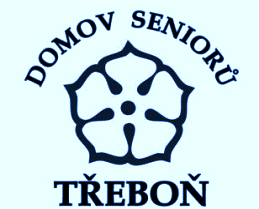 Centrum sociálních služeb Jindřichův HradecDomov seniorů TřeboňDaskabát 306, 379 01 TřeboňIČO: 75011191;  telefon: 384 721 241, 602 879 448www.dstrebon.cz 